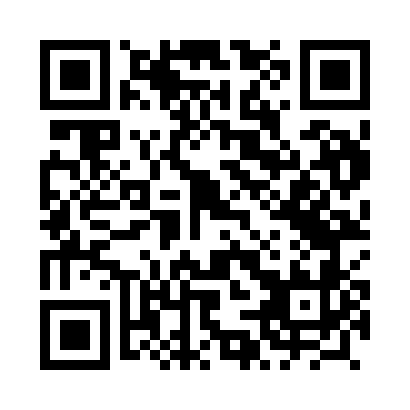 Prayer times for Wolajowice, PolandMon 1 Apr 2024 - Tue 30 Apr 2024High Latitude Method: Angle Based RulePrayer Calculation Method: Muslim World LeagueAsar Calculation Method: HanafiPrayer times provided by https://www.salahtimes.comDateDayFajrSunriseDhuhrAsrMaghribIsha1Mon4:036:0012:284:566:588:472Tue4:005:5712:284:576:598:493Wed3:575:5512:284:587:018:524Thu3:555:5312:274:597:038:545Fri3:525:5112:275:007:048:566Sat3:495:4912:275:017:068:587Sun3:465:4612:265:037:079:008Mon3:435:4412:265:047:099:029Tue3:405:4212:265:057:119:0510Wed3:385:4012:265:067:129:0711Thu3:355:3812:255:077:149:0912Fri3:325:3612:255:087:169:1213Sat3:295:3312:255:097:179:1414Sun3:265:3112:255:107:199:1615Mon3:235:2912:245:117:209:1916Tue3:205:2712:245:137:229:2117Wed3:175:2512:245:147:249:2418Thu3:145:2312:245:157:259:2619Fri3:115:2112:235:167:279:2920Sat3:085:1912:235:177:299:3121Sun3:055:1712:235:187:309:3422Mon3:015:1512:235:197:329:3623Tue2:585:1312:235:207:339:3924Wed2:555:1112:235:217:359:4225Thu2:525:0912:225:227:379:4426Fri2:495:0712:225:237:389:4727Sat2:465:0512:225:247:409:5028Sun2:425:0312:225:257:429:5329Mon2:395:0112:225:267:439:5530Tue2:364:5912:225:277:459:58